電気用図記号回路を図でに表すときは，絵のかわりに記号を使います。この記号を（　　　　　　　　　　　　　）といいます。教科書を見ながら下の表にそれぞれに当てはまる記号をかきましょう。○ 電池の＋極から－極へ向かう電流の通り道をたどり，に電気用図記号をかく。下の右の図のわくの中に当てはまる電気用図記号をかきましょう。○ 電池の＋極から導線でつないでいく。導線は直線でかき，角は直角にかく。下の右の図に，点線に沿って導線をかきましょう。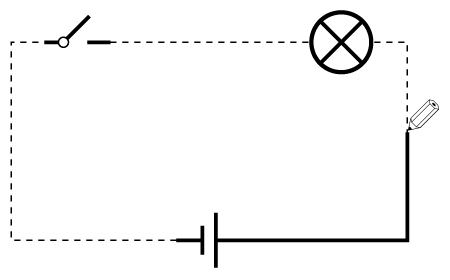 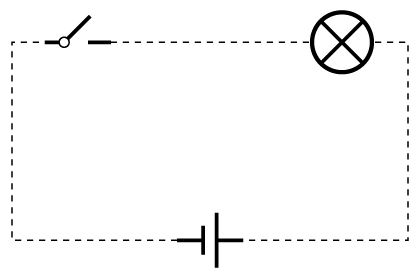 左の絵の回路を図に変えて，右のわくの中に表してみましょう。○ かん電池の直列つなぎ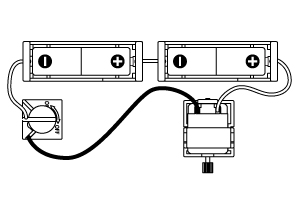 ○ かん電池のへい列つなぎ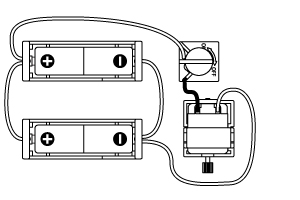 電池スイッチ電球モーター絵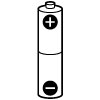 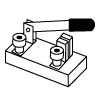 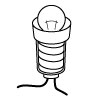 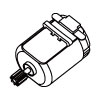 記号線点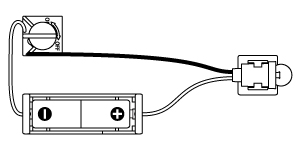 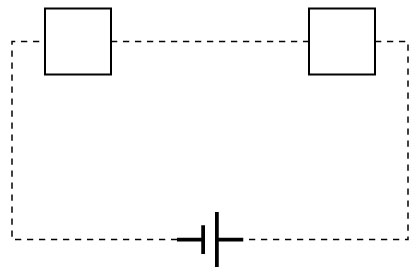 